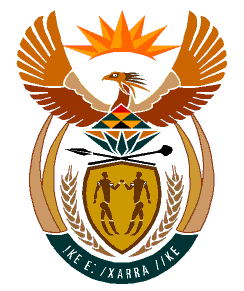 MINISTRYHUMAN SETTLEMENTS	REPUBLIC OF SOUTH AFRICA 	Private Bag X645, Pretoria, 0001. Tel: (012) 421 1309, Fax: (012) 341 8513  Private Bag X9029, Cape Town, 8000. Tel (021) 466 7603, Fax: (021) 466 3610NATIONAL ASSEMBLYQUESTION FOR WRITTEN REPLYQUESTION NUMBER: PQ 991[NW1115E]DATE OF PUBLICATION: 17 MARCH 2023Ms A.M. Siwisa (EFF) to ask the Minister of Human Settlements: With reference to the flood victims of Kwa-Zulu-Natal are they still housed at municipal halls,(a) how far is the process of identifying land to build them houses, (b) on what date will the process be finalised and (c) what is the reasons behind the delays?Reply The KwaZulu-Natal Department of Human Settlement has advised that all flood victims have been moved from mass care centres and municipal halls. The Department has identified 15 land parcels that are at various stages of planning to build houses for the flood victims.The movement of flood victims from municipal halls commenced from October 2022 to 24 December 2022.The challenges experienced included the following;Finding suitable land for development.Undertaking feasibility studies.Land development planning and approval.Slow pace of constructing Temporary Residential Units (TRUs).Business forums like Delangokubona, that have a negative impact on service delivery. Theft of material on-site.Councillors obstructing relocation by:Refusing the import of communities into their wards,Refusing the relocation of flood victims outside their wards,Communities not being accommodative to flood victims who are relocated to their neighbourhoods. Property DescriptionWard No.RegionDevelopmental stage1.Erf 3213 Reservoir Hills23WestDetailed planning2.Erf 1765 Shallcross Extension 117WestDetailed planning3.Erf 4519 Reservoir Hills23WestDetailed planning4.Erf 165 Shallcross17WestDetailed planning5.Erven 253-2589 Edgely (Ntshongweni)7WestDetailed planning6.Erf 113 Burlington Heights65WestDetailed planning7.Erf 4687 Kwandengezi A TBCWestDetailed planning8. Portion 21 of Farm Uitkoms & Doornug No.8525WestDetailed planning9.Rem of Ptn 97 of the Farm Klaarwater No.95117WestDetailed planning10.Rem of Ptn 63 of Farm Langefontein No.59819WestDetailed planning11.Rem of Ptn 2139 Cotton Lands58WestDetailed planning12.Erf 1615 Ntuzuma A38WestDetailed planning